Candidate screening formAll information provided in this form is protected by confidentiality. Please complete this form in full.ProfilePlease describe yourself in one paragraph.Education BackgroundPlease add or remove rows as required. Courses and AwardsPlease add or remove rows as required. Work experience Please add or remove rows as required.Please begin with your current/most recent position. Additional informationPlease add or remove rows as required.LANGUAGE SKILLSPlease indicate with: F – fluent, P – professional, I – intermediate, B – basic COMPUTER SKILLSPlease indicate with: A – advanced, I – intermediate, B – basic, N – none INTERESTS/HOBBIESReferencesPlease provide three professional references. Position applying for:Full NameFull NameSexSexDate of BirthDate of BirthIdentity No (KTP)Identity No (KTP)Current Address:Current Address:Current Address:Permanent Address:Phone No.EmailYear completedInstitutionMajorGPADegreeYearThemeCourse/Award typeCertificate (Yes/No)Organisation NameLocationDate of commencementEnd datePositionOrganisation Type Business      Not-for-profit    Government      Other Business      Not-for-profit    Government      Other Business      Not-for-profit    Government      OtherNumber of Direct Reports Key responsibilitiesKey responsibilitiesKey responsibilitiesKey responsibilitiesKey responsibilitiesReason for leavingOrganisation NameLocationDate of commencementEnd datePositionOrganisation Type Business      Not-for-profit    Government      Other Business      Not-for-profit    Government      Other Business      Not-for-profit    Government      OtherNumber of Direct Reports Key responsibilitiesKey responsibilitiesKey responsibilitiesKey responsibilitiesKey responsibilitiesReason for leavingOrganisation NameLocationDate of commencementEnd datePositionOrganisation Type Business      Not-for-profit    Government      Other Business      Not-for-profit    Government      Other Business      Not-for-profit    Government      OtherNumber of Direct Reports Key responsibilitiesKey responsibilitiesKey responsibilitiesKey responsibilitiesKey responsibilitiesReason for leavingLanguageReadingWritingSpeakingListeningEnglishIndonesiaOtherProgramEmailDoc/WordSheet/ExcelPresentationsGoogleMicrosoftReference 1Reference 2Reference 3NamePositionRelationshipOrganizationPhone Number EmailHow do you know about this vacancy?              DevjobsIndo         KerjaNGO              LinkedIn            Campus                 Other: 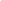 How do you know about this vacancy?              DevjobsIndo         KerjaNGO              LinkedIn            Campus                 Other: When are you available to commence? Please indicate the date/month/yearDo you have experience working with children? Yes      No 
If yes, please provide some backgroundCurrent/most recent monthly salaryMinimum salary expectation with TIFAre you open to negotiate salary expectations? Yes      No Are you willing to travel locally for work? Yes      No Do you have a valid passport? Yes      NoDo you have a motorbike and/or car driver’s license?  Yes      No